Ângulos internos e externos de polígonosADAPTADO DA COORDENADORIA DE EDUCAÇÃO DA CIDADE DE SÃO PAULO, FUNDAÇÃO PADRE ANCHIETA	Na CULT anterior sobre ângulos internos e externos, vimos que a soma dos ângulos internos de um triângulo sempre resulta em 180o. Relembre nosso experimento com a figura ao lado: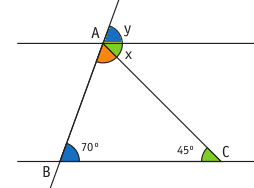 	Além disso, fizemos um experimento que nos revelou que a soma dos ângulos externos de qualquer polígono (não importa a quantidade de lados) era sempre de 360o. 	Hoje nosso foco será na soma dos ângulos internos de polígonos que não sejam triângulos. Para isso, veja a estratégia utilizada por Jorginho para descobrir a soma dos ângulos internos de um quadrilátero qualquer. Observe a figura feita por ele e responda ao que se segue.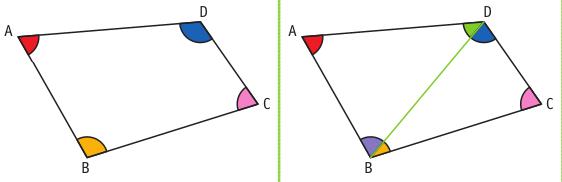 1. Explique, com suas próprias palavras, a estratégia utilizada por Jorginho para descobrir a soma dos ângulos externos de um quadrilátero qualquer.__________________________________________________________________________________________________________________________________________2. Dessa forma, podemos concluir que a soma dos ângulos internos de um quadrilátero será sempre ______________.3. Utilize a mesma estratégia de Jorginho para as figuras abaixo:4. Escreva, com suas próprias palavras, o que você percebeu com relação à atividade 3.____________________________________________________________________________________________________________________________________________________________________________________________________________________________________________________________________________________5. Com relação às suas observações na atividade 3 e reflexão que você fez na atividade 4, complete a tabela a seguir: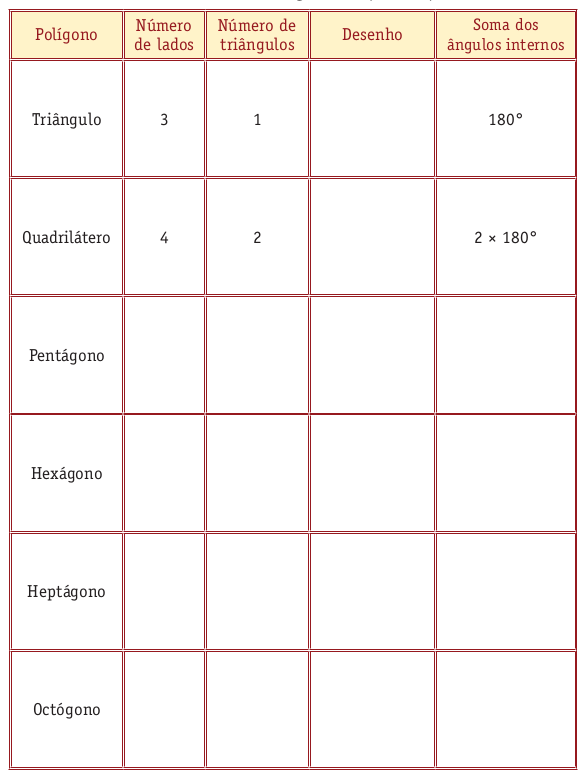 6. Escreva uma fórmula para descobrir a soma dos ângulos internos de um polígono que tenha n lados._____________________________________________________________________Pentágono irregular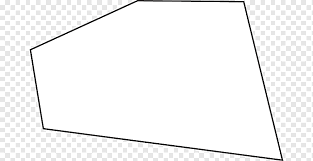 Hexágono irregular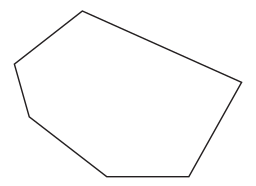 Hexágono regular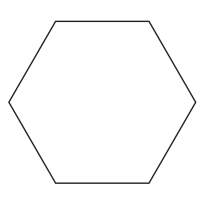 Octógono regular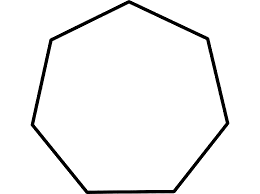 